2 день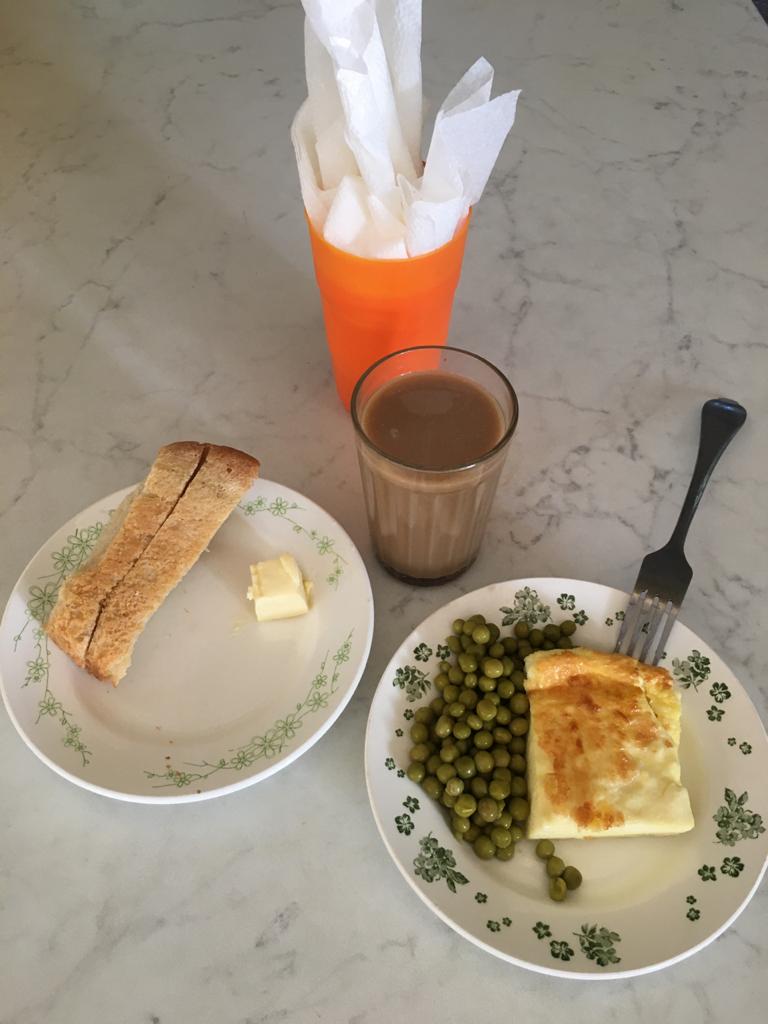 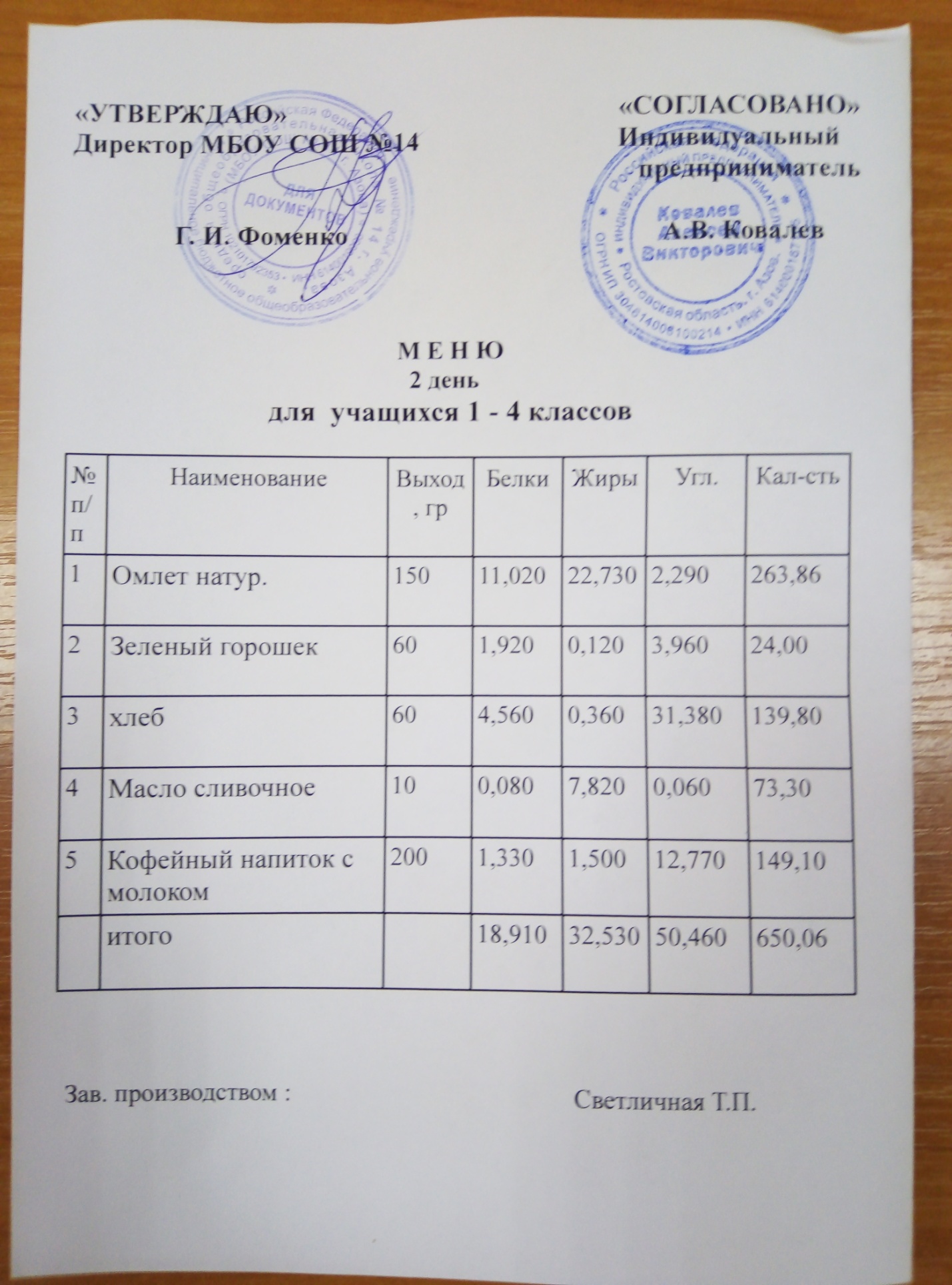 